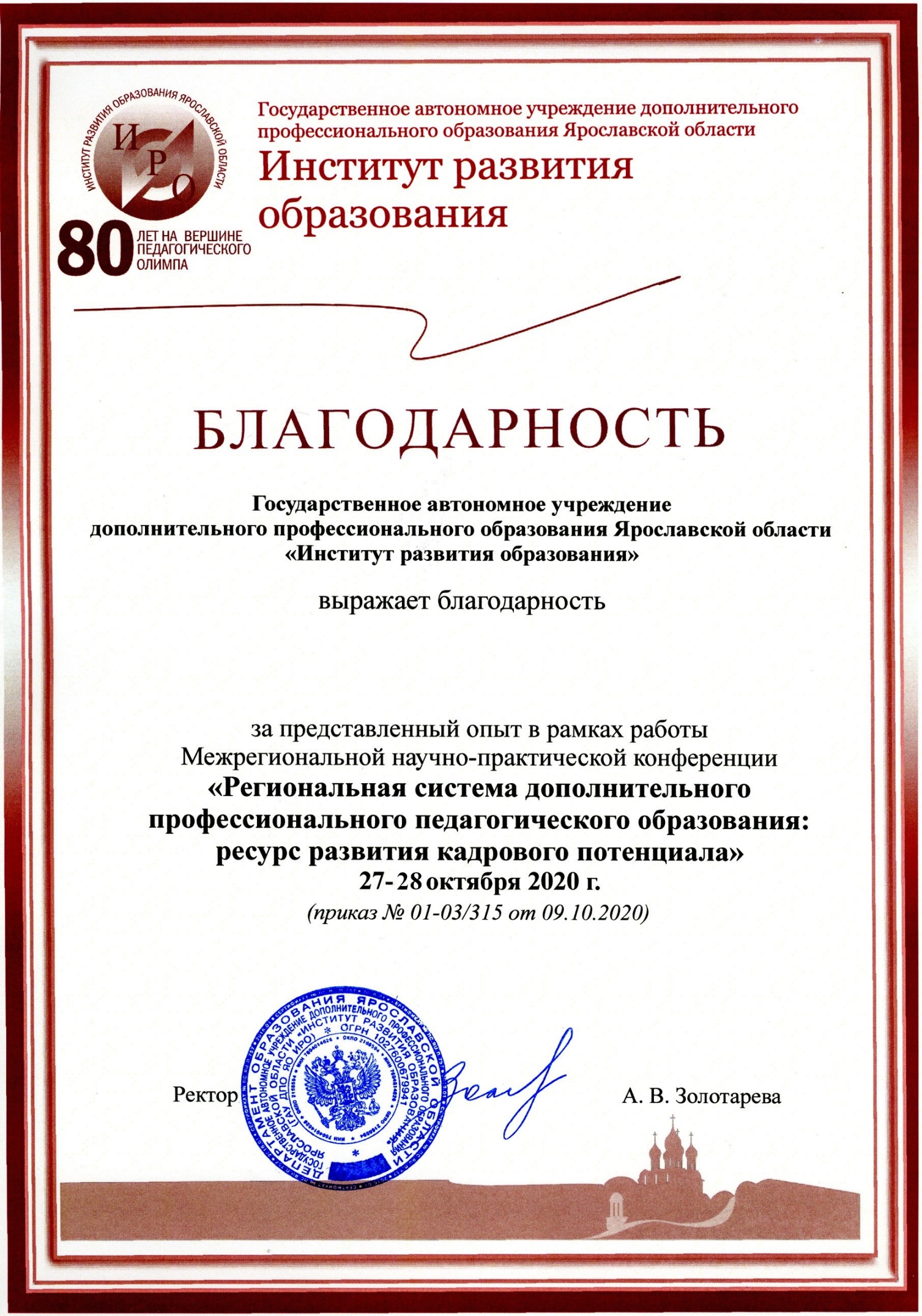  Соленикова   Лариса  ВикторовнаМДОУ «Детский сад № 56» г. Ярославльг.